План мероприятий по проведению недели химии в МБОУ «СОШ с. Лельвиж»«В мире интересных фактов»(с 10 по 15 февраля)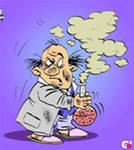 Химия-это область чудес, в ней скрыто счастье человечества, величайшие завоевания разума будут сделаны именно в этой области. (М. Горький)№ п/пДень неделиНазвание мероприятияОтветственные за проведениеКлассы1ПонедельникТоржественное открытие недели химии. Конкурс газет и презентаций  на заданную тему«В Химическом царстве», «Химия на кухне», «Химия в косметичке», «Химия в автомобиле».  Интеллектуальная игра по химии «Интеллект – мой выбор»Учитель химии Владимирова Т.В.5-11кл9-11 кл2ВторникПросмотр мультфильма «Крот - химик» «ХИМИЯв разных науках» Интеллектуальная игра Классные руководителиУчитель химии Владимирова Т.В.    1-5 кл8-11кл3Среда«В МИРЕ ПОЛИМЕРОВ» открытый урок  Конкурс шарад, метаграмм, анаграмм.Радиопередача о великих ученых – химиках. (Классные часы)Учитель химии Владимирова Т.В.Обучающиеся 10 кл5-11 кл4ЧетвергУстный журнал для старшеклассников«Антиреклама курения». Биолого-химическая игра «КТО ХОЧЕТ СТАТЬ ЭРУДИТОМ?  Учитель химии Владимирова Т.В.Обучающиеся 10-11 кл9-11 кл5Пятница« Мы против наркотиков» Просмотр фильма «Черная метка»Учитель химииВладимирова Т.В.Классные руководители8-11 кл6Суббота Подведение итогов, награждение участников.Учитель химииВладимирова Т.В.